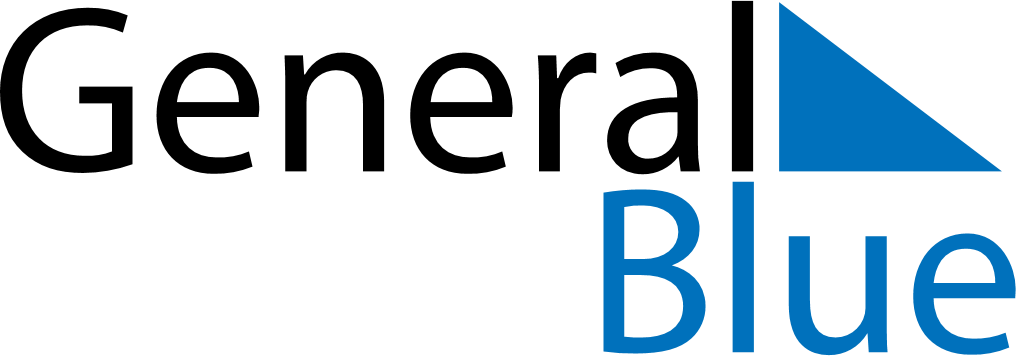 Lesotho 2026 HolidaysLesotho 2026 HolidaysDATENAME OF HOLIDAYJanuary 1, 2026ThursdayNew Year’s DayMarch 11, 2026WednesdayMoshoeshoe DayApril 3, 2026FridayGood FridayApril 6, 2026MondayEaster MondayMay 1, 2026FridayWorkers’ DayMay 14, 2026ThursdayAscension DayMay 25, 2026MondayAfrica Day/ Heroes’ DayJuly 17, 2026FridayKing Letsie III’s BirthdayOctober 4, 2026SundayIndependence DayDecember 25, 2026FridayChristmas DayDecember 26, 2026SaturdayBoxing Day